전 시 약 정 서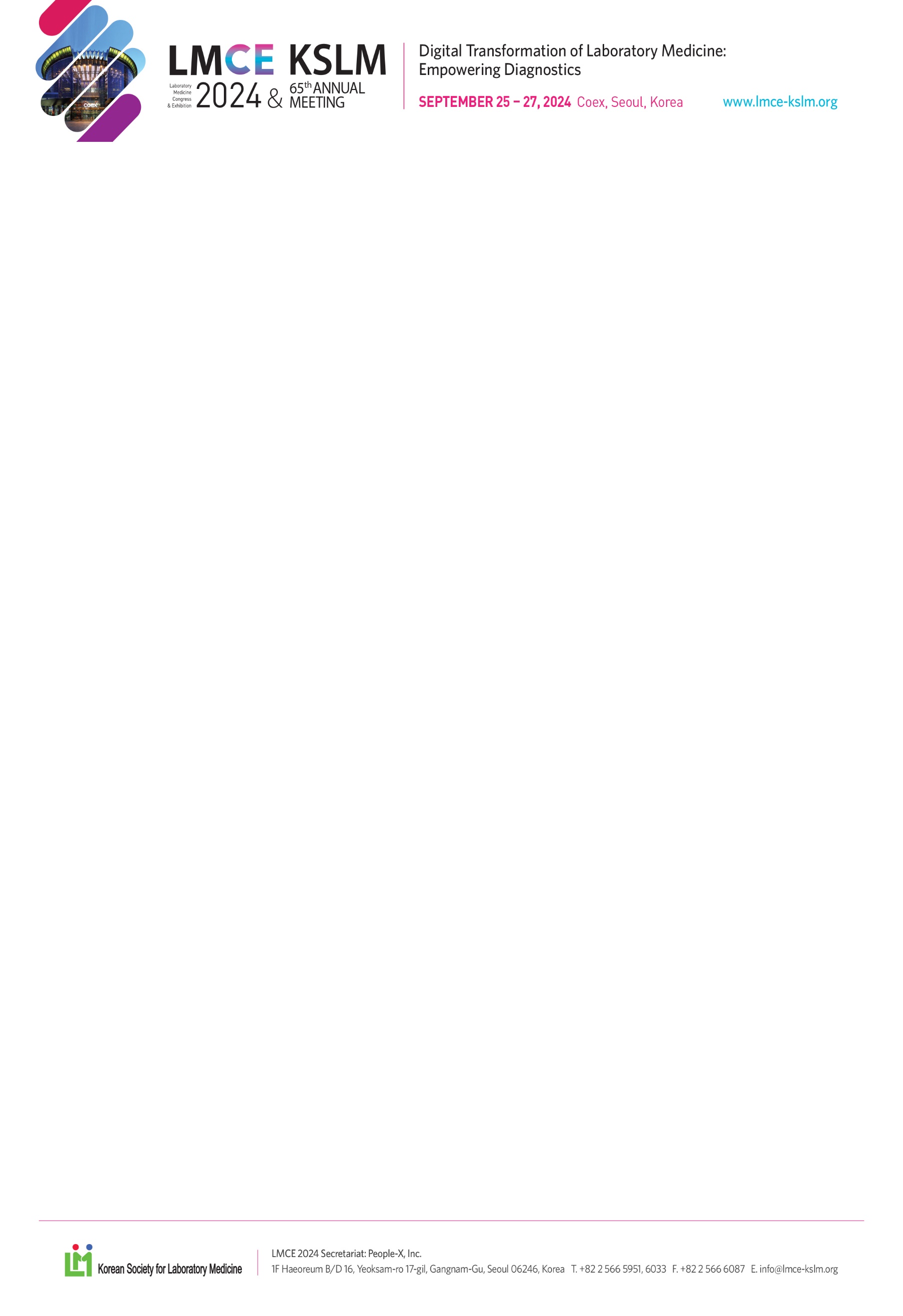 1. 전시사 기본정보 	2. 후원신청 내역- 패키지 전시 - 기타 광고 협찬3. 납부 계획 및 입금 안내• 후원금 송금 수수료는 신청 업체에서 부담합니다. • 전시사 기본정보의 (*)표기부분은 추후 제작물에 반영되므로 영문으로 정확하게 기입해 주시기 바랍니다. • 한국의료기기산업협회에 사전 신고 후 입금 진행 해야함• 전시 부스 및 내지 광고 위치 배정은 전시 등급 및 학회 기여도에 따라 조직위원회에서 결정함• 광고 제작에 사용된 모든 폰트/이미지의 저작권에 문제의 소지가 없는지 확인 후 제출해야 함. 만약 저작권 문제가발 생할 경우, 모든 책임 및 배상은 해당 업체가 부담함.LMCE 2024 & KSLM 65th Annual Meeting의 성공적인 개최를 위하여 위와 같이 후원할 것을 약정합니다.2024 년   월   일회사명(국문): 회사명(국문): 회사명(국문): *회사명(영문): *회사명(영문): *회사명(영문): *홈페이지(대표): *홈페이지(대표): *홈페이지(대표): 주소: 주소: 주소: 담당자 성함/직급: 담당자 성함/직급: E-mail: Tel.: Tel.: H.P.: 한국산업의료기기협회 신고 대상       □ 신고 대상     □ 해당 없음 □ 신고 대상     □ 해당 없음 후원 등급 Blue Diamond Diamond Platinum Gold Silver Bronze금액(VAT별도)\ 150,000,000\ 100,000,000\ 50,000,000\ 30,000,000\ 10,000,000\ 5,000,000항목구분표2표3 표4 내지(2매)금액(VAT별도)프로그램 \ 1,500,000 \ 1,000,000 \ 2,000,000 \ 1,400,000금액(VAT별도)워크숍 \ 1,500,000 \ 1,000,000 \ 2,000,000 \ 1,400,000총 납입 금액 (VAT 별도)\             우리은행 1005-404-455442(대한진단검사의학회)납입 일정2024 년       월      일납입 마감일: 2024년 8월 9일(금)세금계산서 발행 요청일2024 년       월      일 청구    영수전자세금계산서 발행 주소 미기재시 담당자 이메일로 발행됨회사명:대표자:서 명: